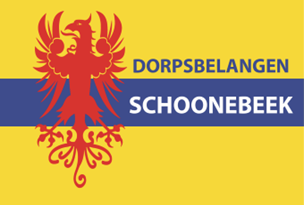 Aan: 	Leden bestuur Dorpsbelangen SchoonebeekVan:	Secretariaat Dorpsbelangen SchoonebeekDatum: 	29 september 2022Plaats: 	’t Aole GemientehoesBetreft: 	Notulen Vergadering Dorpsbelangen 28 september 2022Aanwezig:Jos van Hees		VoorzitterHenk Vredeveld	VicevoorzitterMarga Piek			SecretarisWill Wesseling		PenningmeesterIngrid Gelton		NotulistGonnie Heidemans	BestuurslidHarry de Heij		BestuurslidJan Lautenbach		BestuurslidMarcel Heidemans	BestuurslidWendy Middeljans	Bestuurslid Eric van Loon		Gebiedscoördinator GemeenteBerthilde Bouman	PolitiekAfwezig:Annie Kroeze		BestuurslidGastenDe vergadering wordt tevens bijgewoond door een aantal inwoners.Opening en vaststelling agendaDe voorzitter heet alle aanwezigen van harte welkom opent de vergadering. Er zijn geen wijzigingen in de agenda. Aan de notulen wordt voortaan een besluitenlijst toegevoegd.Notulen DBS-vergadering 15 juni 2022Naar aanleiding van:Speeltoestel Beekpunge loopt, DBS heeft € 1.000 toegezegd. Het Dagelijks Bestuur wil € 2.000 opzij zetten voor aanvragen speeltoestellen. Vergadering akkoord. Voetbalveld Flintenpad is afgehandeld.Wildreflectoren: DBS heeft gesprek gehad met gemeente; Erik van Loon neemt dit verder op zich.Bert Klingenberg m.b.t. uitrolvloer sporthal: heeft aanvraag gedaan voor Oktoberfest op 29 oktober, het zou verstandig als iemand van DBS daar toezicht op kan houden i.v.m. het beschadigen van de vloer in de sporthal. Besloten wordt dat twee bestuursleden hierbij aanwezig zullen zijn.Welkomstborden: DBS meldt dat Emco hier geen uren voor heeft.Er zijn geen tekstuele of inhoudelijke wijzigingen, de notulen worden goedgekeurd.MededelingenM.b.t. de herinrichting Oosteindsche Veen is er op 4 oktober een inloopavond in ’t Aole Gemientehoes van 19:00 uur tot 21:00 uur in ’t Aole Gemientehoes, interessant om een kijkje te nemen.WelkomstbordenDBS heeft offerte aangevraagd bij Brimos voor het vervangen van het bord aan de Europaweg, kosten € 1.962 euro, zij zijn ook degenen die dit eerder geplaatst hebben. Hier zijn wij waarschijnlijk niet voor verzekerd; DBS gaat navragen bij gemeente. Tevens wordt BTW regeling gecheckt. Vergadering gaat in meerderheid akkoord met de kosten voor het vervangen van het bord.Op de ALV was gemeld dat e.e.a. opgefrist en schoongemaakt moet worden; de vergadering is het daarmee eens omdat de borden in de huidige staat een aanfluiting zijn. Vraag is of we dit kunnen uitbesteden of zelf moeten doen; Emco heeft hier geen uren voor. Erik van Loon stelt voor om te kijken of dit door jeugddelinquenten/taakstraffen uitgevoerd zou kunnen worden. E.e.a. moet wel veilig uitgevoerd kunnen worden gezien het feit dat er langs wegen gewerkt wordt. Twee bestuursleden willen het wel op zich nemen om de borden zelf schoon te maken.Er verdwijnen veel borden, ook onderborden.Actielijst
N.a.v. Actielijst: Mail ontvangen van dhr. Roelofs, geld en/of materiaal gevraagd om bankje te herstellen. DBS heeft destijds overlegd om dit bij Idee voor de Buurt aan te vragen maar heeft hier nog niets over terug gehoord; dhr. Roelofs is inmiddels verhuisd. Even afwachten of betrokkene nog iets hoort n.a.v. Idee voor de Buurt.Bezoek burgemeester3 november 2022 bezoek ‘s avonds, e.e.a. moet nog verder opgepikt worden door werkgroep. DierenparkjePlaatsen van De BooKinderboerderij incl. herdenkingsmonument IsabelleNAM: AfvalwaterinjectieWoningbouwlocatie oude schoolterreinAgendapunten en eventuele vragen moeten van tevoren opgestuurd worden.Wat Biedt Schoonebeek15 oktober 13:00 – 17:00, organisatie DBS. Opbouwen kan vanaf 12:00 uur. Jan meldt dat Er zullen 20 kramen  zijn. Het werkgroepje vindt het niet nodig om een bezettingsschema te maken. Voorgesteld wordt om iets buiten op te hangen, vlaggetjes, pijlen of voetstapjes; als e.e.a. buiten opgezet gaat worden is dit niet nodig.Vergaderingen en besprekingenUitvoeringsoverleg: op 10 juni plaatsgevonden, kennismaking geweest met Emco Groep, dit was nog niet gebeurd na het stoppen van Buurtsupport. Geld wat over was van Buurtsupport is in grote pot terechtgekomen, kan waarschijnlijk als verloren beschouwd worden. ICT: gesprek gehad met Erik Lucas over website en cloudopslag. Intern overleg over mappenstructuur. Is dit veilig?Aantal bestuursleden moeten nog info aanleveren voor het ‘Smoelenboek’.Speeltuinen: DBS meldt dat vernielde vloer en speeltoestellen bij De Boo weer hersteld zijn.Platform de Velden: geen nieuws, nog geen bijeenkomst geweest.Speeddisplay: stonden in de Bente, staan sinds vanmiddag aan het Kerkeind. Resultaten zijn vermeld op Facebook. Vaste speeddisplay aan de Europaweg is kapot, moet iemand bij komen.Dorpspark: DBS meldt dat er nog geen bijeenkomst is geweest. Aangevraagde subsidie is toegekend,  € 17.500 ontvangen voor kippenhok en dak nachtverblijf.  Hoe het zit met Engelenwei in Oosterse Bos, appartementencomplex incl. kinderboerderij? Wachten ontwikkelingen af.AED: geen nieuws. Vraag is of er wegwijsbordjes naar de AED’s moeten komen; als mensen hier naar vragen worden ze doorverwezen naar DBS.  Exacte kosten  AED Beekpunge worden uitgezocht en dit met pgm. kortsluiten.Afvalwater NAMDBS heeft de ‘plicht’ om openbare info te delen met dorpsbewoners, zonder hier overigens een standpunt over in te nemen. Info wordt beschikbaar gemaakt op onze website. Op 21 september is er weer een openbare bijeenkomst geweest , goed bezocht maar heel veel wijzer word je er niet van: lastige vragen worden ontweken of afgezwakt. E.e.a. lijkt niet heel erg te leven in Schoonebeek, weinig aanwezigen uit het dorp.De vergadering bekijkt een filmpje van RTV Oost uit juni 2021. DBS zou dit filmpje op onze website willen zetten. Hier is niet iedereen het mee eens, veel dingen die in het filmpje gezegd worden zijn onjuist of onvolledig. Na een korte discussie wordt besloten dat het filmpje (via een link) geplaatst zal worden maar dat ook de kant van EZK en NAM belicht zal worden. DBS neemt op zich een neutraal standpunt in. De informatie zal terug te vinden zijn onder de kop Gebiedsproces Schoonebeek.RondvraagReparaties aan de Burg. Osselaan, het verzakkende asfalt is vervangen door klinkers; de huidige situatie is nog gevaarlijker dan hoe het eerst was. Betreft wellicht een tijdelijke oplossing? Er gaat een brief naar de gemeente.De stand van DBS op jaarmarkt was een succes, heeft aantal nieuwe leden opgeleverd, dus goed dat we zichtbaar zijn. Discussie over de prijs van het lidmaatschap (€ 2,25 per huishouden); dit wordt voorlopig niet gewijzigd.DBS vergadering is openbaar, zouden de notulen dat dan niet ook moeten zijn? Wordt besproken in het besloten gedeelte.Sluiting vergaderingDe voorzitter bedankt alle aanwezigen voor aanwezigheid en inbreng, en sluit de vergadering om 21:12 uur.De volgende vergadering is op woensdag 19 oktober 2022, 19:00 uur